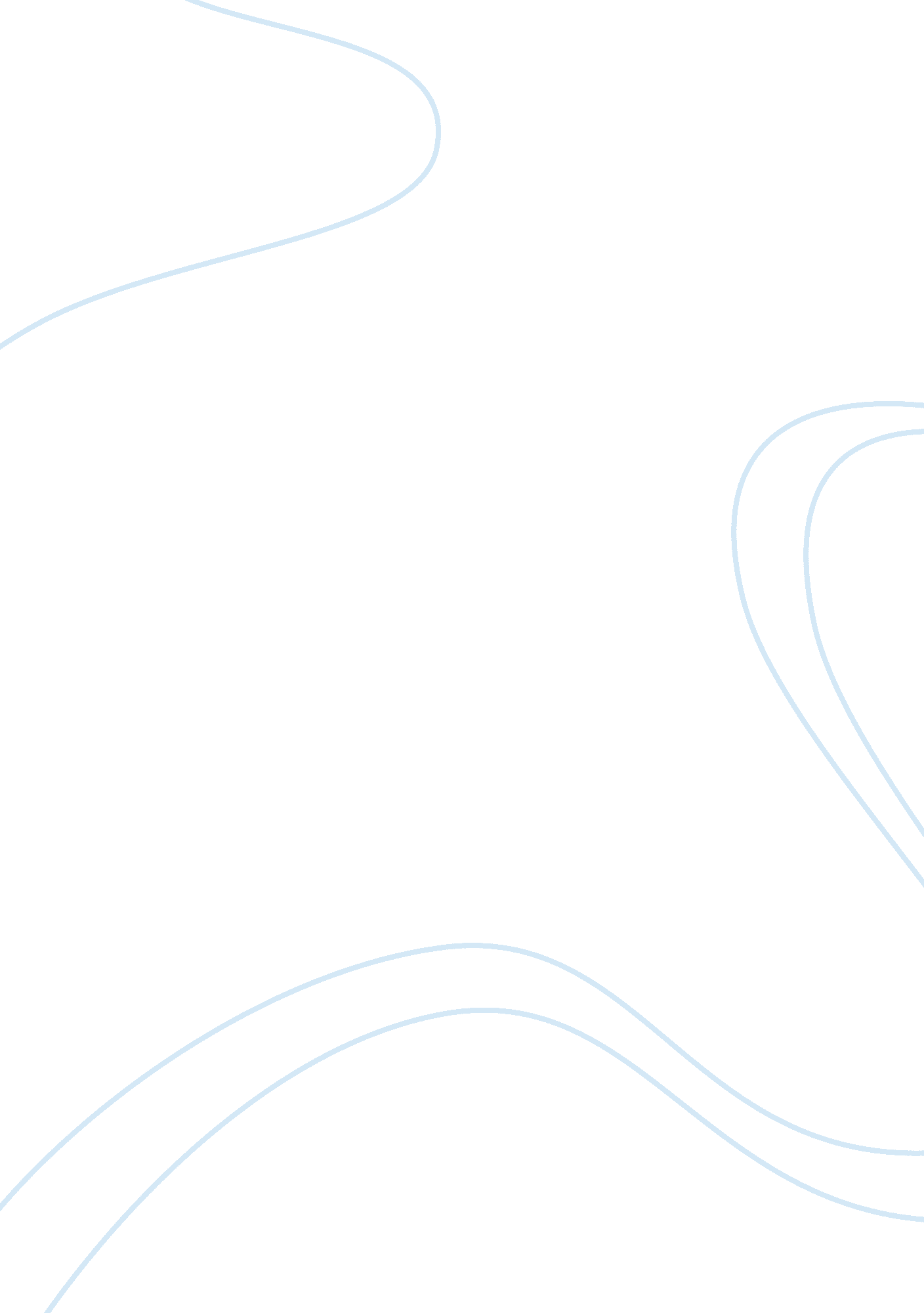 The head start policy projectLaw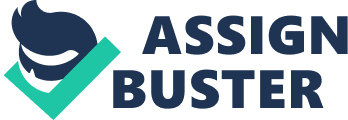 Social service programs are to be devised that could identify the social needs of children and their parents such as food, clothing, and housing and ensure that these services are continuously available to families. The company currently has a policy that they comprehensively meet cognitive and academic needs of children; however, the organization must be focused towards providing development of a child across all domains (Chicago Department, 2010). 
The Federal Government should form a body of stakeholders that could address the matters of the organization and to assemble their workforce. The government should convene a pool of professionals that could be able to provide their suggestions voluntarily to generate more funds for the organization. The Federal Government should also develop a team of researchers that could find out new ways to teach young children and to improve their learning standards. The involvement of the family is the key to early learning of childhood which could help in successful parent engagement (Chicago Department, 2010). 